PODALJŠANO DO 30. 6. 2024!!!

Javni štipendijski, razvojni, invalidski in preživninski sklad Republike Slovenije je objavil Javni poziv za dodelitev računalniške opreme v izposojo v letu 2024.
Vlogo lahko odda vlagatelj, ki na dan objave poziva izpolnjuje oba pogoja:je upravičenec do otroškega dodatka, uvrščen v prvi dohodkovni razred;ima vsaj enega otroka, ki je vključen v osnovnošolsko izobraževanje.Več informacij o roku oddaje vloge in načinu oddaje vloge dobite na: Javni poziv za dodelitev računalniške opreme v izposojo v letu 2024.

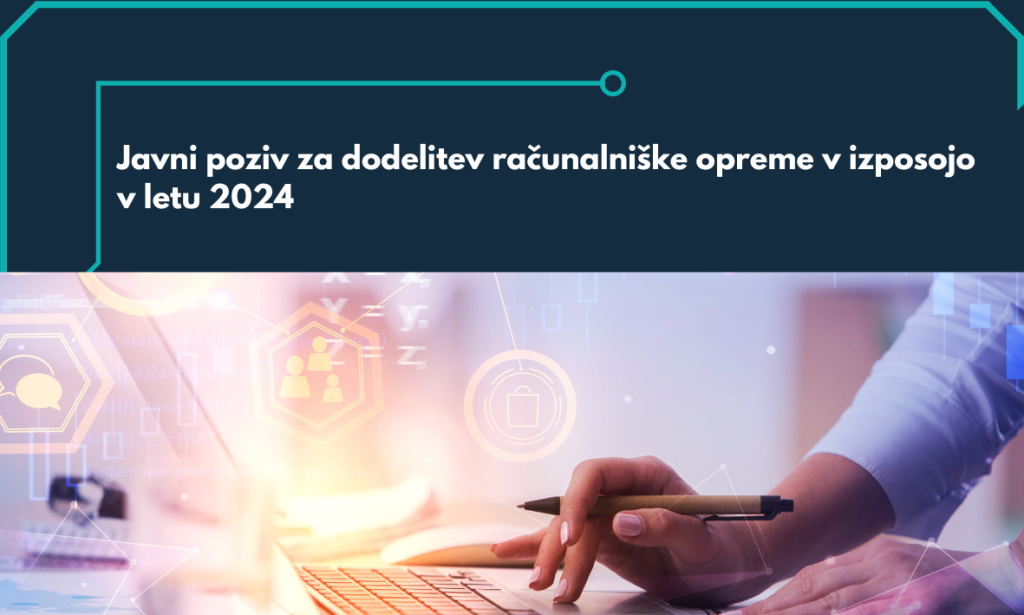 